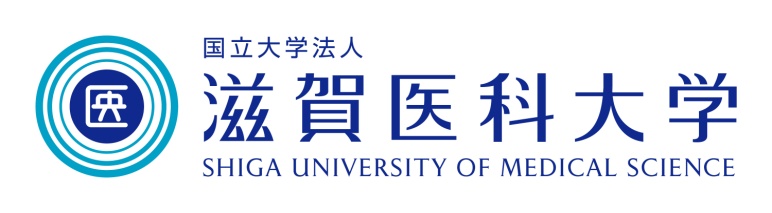 ２０１９年度　医学部医学科第２学年「地域医療体験実習Ⅰ」学生の自己紹介・学習目標等学籍番号氏名実習施設名Ⅰ．プロフィール（出身地、趣味・特技等）（300字程度以内）Ⅱ．医師を目指したきっかけ、将来の目標等（300字程度以内）Ⅲ．これまでの臨床実習等（「早期体験学習」、「附属病院体験実習」、「全人的医療体験学習」等）の経験と感想（300字程度以内）Ⅳ．今回の「地域医療体験実習Ⅰ」における学習目標（３つ以上）